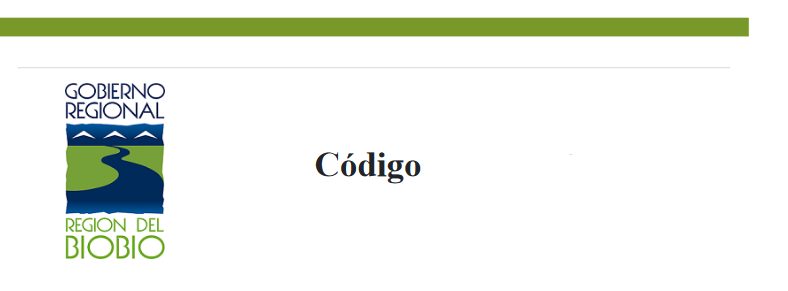 Este formulario es una guía para el llenado que deberá hacer en la plataforma subvenciones.  No sirve el llenarlo y enviarlo por otro medio.  El único válido formalmente, como postulación, es el llenado en plataforma.En las fechas de postulación, en la Unidad de Subvenciones, como en provincias (lugares los cuales se informará en página web apartado fondos subvenciones) encontrará apoyo de postulación on line, en plataforma subvenciones, si lo necesita y en ese caso deberá traer lleno este formulario en papel, como guía, además el anexo de documentos legales y administrativos, traídos en pendrive, en un solo archivo.Datos OrganizaciónRUT ORGANIZACIÓN	NOMBRE ORGANIZACIÓN	AÑOS DE EXISTENCIA LEGAL	DIRECCIÓN ORGANIZACIÓN	PROVINCIA	COMUNA ORGANIZACIÓN	TIPO DE CUENTA	BANCO	NÚMERO DE CUENTA	CORREO ORGANIZACIÓN	TELÉFONO ORGANIZACIÓN	DATOS ORGANIZACIÓNDATOS REPRESENTANTE LEGALRUT REPRESENTANTE LEGAL	NOMBRE REPRESENTANTE LEGAL	TELÉFONO REPRESENTANTE LEGAL	CORREO REPRESENTANTE LEGAL	FECHA VENCIMIENTO DIRECTIVA ACTUAL	DATOS ADMINISTRATIVOS DEL PROYECTONOMBRE DEL PROYECTO	FONDO CONCURSABLE	MONTO DEL PROYECTO	FECHA SOLICITUD	TIPO DE PROYECTO	DATOS TÉCNICOS DEL PROYECTOBENEFICIARIOS HOMBRES	BENEFICIARIOS MUJERES	TOTAL BENEFICIARIOS	DESCRIPCIÓN DEL PROYECTO	OBJETIVO GENERAL DEL PROYECTO	DESCRIPCIÓN DE LA NECESIDAD	DESCRIPCIÓN DEL TERRITORIO Y BENEFICIARIOS	DIFUSIÓN DEL PROYECTO	RESULTADOS Y/O PRODUCTOS ESPERADOS	MEDIOS DE VERIFICACIÓN DE ACTIVIDADES	OBJETIVOS ESPECIFICOS (mínimo 3, máximo 5)ACTIVIDADESACTIVIDAD número 1DESCRIPCIÓNDE ACTIVIDAD número 1MESES EN LOS CUALES SE LLEVARÁ A CABO LA ACTIVIDAD:Descripción de los Bienes, Servicios y/o RRHH de la actividad:ACTIVIDAD número 2DESCRIPCIÓNDE ACTIVIDAD número 2MESES EN LOS CUALES SE LLEVARÁ A CABO LA ACTIVIDAD:Descripción de los Bienes, Servicios y/o RRHH de la actividad:ACTIVIDAD número 3DESCRIPCIÓNDE ACTIVIDAD número 3MESES EN LOS CUALES SE LLEVARÁ A CABO LA ACTIVIDAD:Descripción de los Bienes, Servicios y/o RRHH de la actividad:DESCRIPCIÓN DEL RECURSO HUMANO DEL PROYECTOCARGO A CONTRATAR	CARGO 1PERFIL DEL CARGO	PERIOCIDAD DEL SERVICIO	CANTIDAD DE HORAS	MONTO TOTAL A PAGAR	FUNCIONES O ACTIVIDADES A REALIZAR	CARGO A CONTRATAR	CARGO 2PERFIL DEL CARGO	PERIOCIDAD DEL SERVICIO	CANTIDAD DE HORAS	MONTO TOTAL A PAGAR	FUNCIONES O ACTIVIDADES A REALIZAR	DATOS PRESUPUESTARIOS(ESTOS DATOS LOSLLENA AUTOMARICAMENTE EL SISTEMA CUANDO USTED LLENA EL DETALLE DE CADA ITEM)ITEM					MONTO TOTALRRHH					$XXXXXXGASTOS GENERALES			$XXXXXXEQUIPAMIENTO			$XXXXXPRESUPUESTO RECURSOS HUMANOSPRESUPUESTO GASTOS GENERALESEQUIPAMIENTO PARA EJECUTAR EL PROYECTOPOR ÚLTIMO, EL SISTEMA LE SOLICITA CARGAR EL PDF CON TODA LA DOCUMENTACIÓN ADMINISTRATIVA Y JURÍDICA SOLICITADA EN LAS BASES DE FONDO, LA CUAL ESTA RESUMIDA EN REQUISITOS DE ADMISIBILIDAD.  SE RECUERDA QUE ES SOLO UN ARCHIVO EN PDF CON TODOS LOS DOCUMENTOS ESCAENADOS EN UN SOLO ARCHIVO.PERFIL RRHHACTIVIDAD ASOCIADAHORAS RRHHVALOR HORAMONTO TOTALDETALLE BIENES O SERVICIOSACTIVIDAD ASOCIADADESCRIPCIÓNMONTO TOTALEQUIPAMIENTOACTIVIDAD ASOCIADACANTIDADMONTO